SACRED HEART PARISH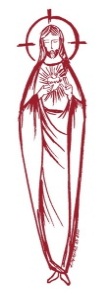 Sacred Heart Parish Founded 1814, The First Catholic Parish in the STate of New JerseySacred Heart Church, 343 South broad Street, Trenton, New Jersey 08608Holy Cross Church, 233 Adeline Street, Trenton, New Jersey 08611ALL ARE WELCOME    Whatever your present status in the Catholic Church, whatever your current family or marital situation,    Whatever your past or present religious affiliation, whatever your personal history, age, background, or             race, whatever your own self-image or esteem, you are invited, welcomed, accepted, loved and respected at the Parish of the Sacred Heart.PASTORRev. Msgr. Dennis A. Apolditefrdennis@trentonsacredheart.orgPAROCHIAL VICARRev. Charles MuorahFelician Residence for Clergy233 Adeline Street, Trenton, New Jersey 08611609-393-4826 ext. 108 for Fr Charles DEACONDr. Christian NnajioforBusiness Manager / ADMINISTRATIVE ASSISTANTJohn DeSantis: secretary@trentonsacredheart.orgcoordinator of religious educationMary Tovar: reled@trentonsacredheart.orgCOORDINATORS OF SACRED MUSICNatalie Megules ~ 609-575-6484Rupert Peters ~ Gospel Mass 609-442-7871MAINTENANCE DEPARTMENTFrank RiosTrusteesJack Breuer and Ellieen Ancrum Ingbritsen,OFFICE HOURS9:00am – 4:00pm Monday – FridaySACRED HEART PARISH OFFICE343  South Broad Street, Trenton, NJ 08608Phone: (609) 393-2801 ~ Fax: (609) 989-8997WEB PAGE:www.trentonsacredheart.orgCEMETERY RECORDSContact The Office of Catholic Cemeteries at 609-394-2017 or DirectorofCemeteries@DioceseofTrenton.orgSACRAMENTAL RECORDSSacred Heart Church,  Saint John’s Church, Saint Francis Church, Saints Peter and Paul Church, Saint Stanislaus Church, Holy Cross Church, Blessed Sacrament Church, Our Lady of Divine Shepherd Church, Blessed Sacrament/Our Lady of Divine Shepherd Parish and Divine Mercy Parish.Liturgy ScheduleSacred HeartMonday, Tuesday, Wednesday and Friday12:10 NoonSaturday Evening 5:15 PMSunday Morning 9:00 and 11:15 AMHOLY CROSSMonday, Thursday and Friday 8:00 AMSaturday Evening 4:00 PMSunday Morning 10:00 AM Gospel12:00 Noon PolishFor each Holy Day please reference the bulletinSACRAMENTSBAPTISMPlease call the Parish Office at least one month in advance.RECONCILIATIONEvery First Friday following the 12:10PM Mass SHCSaturday afternoon ~ 4:30 to 5:00 PM SHCEvery Saturday from 3:30 to 3:50 PM HCCEvery Sunday 9:30 to 9:50AM HCCand by appointment.EUCHARISTIC ADORATIONFirst Saturday of the Month 2:30 to 3:30 pm in Holy Cross ChurchMARRIAGEPlease call the Parish Priest at least one year in advance to set up initial meeting and to confirm a wedding date and time.ANOINTING OF THE SICKPlease call the Priests any time 609-393-2801.COMMUNION TO THE HOMEBOUNDCall the Parish Office to schedule home visit.CONSIDERING PRIESTHOOD?Email: Vocations@DioceseofTrenton.org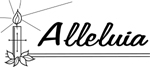 The Ascension of the LordMay 21, 2023MASS INTENTIONSSaturday, May 204:00 pm ~ Shelby Rowe & Ron Joans5:15 pm SHC ~ Brian McEvilly, Sr. and                          Joseph FarruggioSunday, May 21 Ascension Sunday9:00 SHC ~ Daniel and Jean Ridorfino10:00  ~ The  Intentions of the People of the Parish11:15 SHC ~ Harry Gallo12:00 HCC Polish ~ The Barber FamilyMonday, May 228:00 am HCC ~  The Sick of the Parish12:10pm SHC ~ Lee LugossyTuesday, May 2312:10 pm SHC ~ Edline Piard Wednesday,  May 24 12:10 pm SHC ~Barbara FreemanThursday, May 25 8:00 am HCC ~ Zbigniew KolodziejFriday, May 26 8:00 am HCC ~ Deacon John Grussler12:10pm SHC ~  The Seminarians of the DioceseSaturday, May 274:00 pm ~ Stanley Saganowski5:15 pm SHC ~ Frank Dempster Sunday, May 289:00 SHC ~ Anna Mae Alvino10:00  ~ The  Intentions of the People of the Parish11:15 SHC ~ Anthony Calabro12:00 HCC Polish ~ Special IntentionOUR SICK LISTJudith Santigo, Ching Kukis,  Dan Breese Jr, Brenna Kennedy-Moore, Dawn Chia, Chris Heulitt, Mark Friedman, Robert Leighton, Patrick Leighton, Alexander A. Ladnyk, Kelly Nitti, Lauren Clayton, Joseph Edralin, Margie Tiongson, Kevin, Vincent Cooper, Jr., Gail Ladnyk, Leo Genovesi, Sloane Donnelly, Richard Buckley, Tony Ragolia, Barbara Burrows, John Matthews, Robert Mahon, Charles Burrows, Dorothy Amoroso, Maryann Sullivan, Regina Friedman, Rita Mich, Stanley Winowicz, Greg Schafer, Jack Hardiman,  Paul Leighton, Amy Birk, Julia Grazioli, Matt and Leona Tydryszewski.OUR DECEASEDDavid DeLeon, Paul T. Wilczynski and our friends at South Village, Riverside Nursing and Rehabilitation Center, Mill House  and Waters Edge. MINISTRY SCHEDULESaturday, May 20        FEAST OF THE ASCENSION4:00pm HCC ~ Fr. Arian L. R Micharski        Em.  A Lennon5:15pm SHC ~ Msgr. Dennis L.  K Willever EM. S&K FarruggioSunday, May 219:00  Msgr. Dennis L. J Mc Donough  Em K Jurczynski M Komjathy10:00 HCC ~ Fr. Arian  L A Dodson Em O Nnadi11:15 SHC ~ Msgr. Dennis L. J. Laurenti Em  J. Diaz, S. Jurczynski12:00 HCC Polish ~ Fr. Marian KokorzyckiSaturday, May 274:00pm HCC ~ Fr Charles L. F Zielinski  Em.  E Zielinski5:15pm SHC ~ Msgr. Dennis L. L Bellina  EM. B Dumont & T HinesSunday, May 28 PENTECOST SUNDAY9:00 SHC ~ Msgr. Dennis L.R Paci   Em H Mangan BJ Matthews10:00 HCC ~ Fr. Charles  L M Days EM V Kamah11:15 SHC ~ Msgr. Dennis L.  M. Rogers Em  T. Rizzuto, M. Tovar12:00 HCC Polish ~ WEEKLY COLLECTIONLast weekend’s collection amounted to $7,621.00 This includes the donations received in Church and the mail ins. Thank you for your continued support of our parish.2023 ANNUAL CATHOLIC APPEAL UPDATEGoal: $33,000.00Pledged:  $42,666.00 (129% of Goal)READINGS FOR THE WEEKSeventh Week of Easter 
Sunday The Ascension of the LordActs 1:1-11; Eph 1:17-23; Mt 28:16-20Monday Acts 19:1-8; Jn 16:29-33Tuesday Acts 20:17-27; Jn 17:1-11aWednesday Acts 20:28-38; Jn 17:11b-19Thursday Acts 22:30, 23:6-11; Jn 17:20-26Friday Acts 25:13b-21; Jn 21:15-19Saturday Acts 28:16-20, 30-31 Jn 21:20-25PROMISE TO PROTECTThe Diocese of Trenton is committed to the norms of the U.S. Bishop’s Charter for the Protection of Children and Young People in regard to the reporting and investigation of sexual abuse allegations involving minors. If you have been sexually abused as a minor by anyone representing the Catholic Church, you can report that abuse through the diocesan Hotline:  1-888-296-2965 or via e-mail at abuseline@dioceseoftrenton.org. Allegations are reported to the appropriate law enforcement agencies. 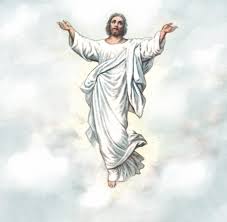 ASCENSION OF THE LORDForty Days after the Resurrection of Jesus Christ, the Acts of the Apostles records Jesus' ascension into heaven. The Ascension is an important Christian feast attesting and celebrating the reality of the God-Man Jesus Christ's returning to the Father, to return again in the future parousia. The Ascension is the final component of the paschal mystery, which consists also of Jesus' Passion, Crucifixion, Death, Burial, Descent Among the Dead, and Resurrection. Along with the Resurrection, the Ascension functioned as a proof of Jesus' claim that he was the Messiah. The Ascension is also the event whereby humanity was taken into heaven. Finally, the Ascension was also the "final blow" so-to-speak against Satan's power, and thus the lion (Jesus) conquering the dragon (Satan) is a symbol of the Ascension. Early Christian art and iconography portrayed the Ascension frequently, showing its importance to the early Church.
The Catholic Catechism summarizes three important theological aspects (with which most Christian churches agree) of the Ascension concisely:
Christ's Ascension marks the definitive entrance of Jesus' humanity into God's heavenly domain, whence he will come again (cf. Acts 1:11); this humanity in the meantime hides him from the eyes of men (cf. Col 3:3).Jesus Christ, the head of the Church, precedes us into the Father's glorious kingdom so that we, the members of his Body, may live in the hope of one day being with him forever.Jesus Christ, having entered the sanctuary of heaven once and for all, intercedes constantly for us as the mediator who assures us of the permanent outpouring of the Holy Spirit.Prayer to Christ Ascended Into HeavenO Lord Jesus, I adore You, Son of Mary,
my Savior and my Brother, for You are God.
I follow You in my thoughts,O first fruits of our race,
as I hope one day by Your grace
to follow You in my person into heavenly glory.In the meantime, do let me neglect the earthly task
that You have given me. Let me labor diligently
all my life with a greater appreciation for the  present. Let me realize that only by accomplishing
true human fulfillment can I attain Divine fulfillment and ascend to You at the completion of my work. AmenFOOD COLLECTION AND DISTRIBUTIONThis weekend is Food Collection WeekendFood Bagging will be held on Monday, May 22nd, at 9:30am in Toomey Hall.Help is also need for the Food Distribution on Tuesday, May 23rd  at 1:30pmYour help is greatly needed and appreciated. GRADUATIONWe would like to list the names of our parish graduates from high school and college/university and the schools from which they have been graduated in the June 17 – 18th   bulletin.  Will you please forward this information to the parish office by June 12th, so that we, as a parish family can acknowledge our graduates! Thank you.CAPITAL HEALTH HOSPITALTrenton and Hopewell sites.Capital Health Hospital is in need of a few, committed Eucharistic Ministers to serve their patients. Currently, there are a couple ministers who support the Hopewell site, but they have no one in Trenton. If you are a commissioned Eucharistic Minister for our parish and would like more information, please call the office and talk to Msgr. Dennis. Ideally, it would be great to have two to three people who visit all the Catholic patients at least twice a week to offer Communion. Thank you, in advance, for your support.RCIA – BECOMING CATHOLICAre you interested in becoming a Catholic? The desire to draw closer to God is in all of us, for we are his creation. Do you know an adult who would like to find out about what we believe?  Do you know anyone who has not completed the Sacraments of Communion and Confirmation, and would like to?  Please prayerfully consider who might be interested in entering more fully into the Catholic faith and invite them to join us for our “Inquiry session” scheduled to begin in September. Please contact Msgr. Dennis at Frdennis@trentonsacredheart.org or 609-393-2801 ext 102.. RELIGIOUS EDUCATION NEWSParents are asked to reregister their children on or before the last class. Re-registration forms are available online or from Mary Tovar. The tuition fee is $65.00 per child.NEW REGISTRATIONS ACCEPTEDParents who have children beginning their Religious Education are asked to register as soon as possible. You can obtain the form on our web page or by calling the parish office.COMMUNION AND CONFIRMATION CLASSIf you have a child who is ready to make his or her First Communion or Confirmation, the Diocesan guideline requirement is that they complete two years of Religious Education. For First Communion your child must attend First and Second year of Religious Ed and for Confirmation the child must complete grade 7 and 8 before receiving the Sacrament of Confirmation. Please be sure to register soon.BOOKS WANTEDSenator Shirley Turner is once again organizing a Community Book Drive to help students in the Trenton Public School District gain access to reading materials over their summer break. Sadly only one library serves the entire City of Trenton. Please donate any new and/or gently used children’s books to her office at 1230 Parkway Avenue, Suite 103, Ewing NJ. Please call to schedule your donation drop off or pick-up by June 1st, 609-232-7239 or senturner@njleg.orgYOUR COUNTRYWe are working on a project to reflect the countries of origin of our parishioners.Let us know your country.Please inform us by June 18th Place the form in the collection basket or write the country on the back of your weekly envelope.My Country is: __________________________________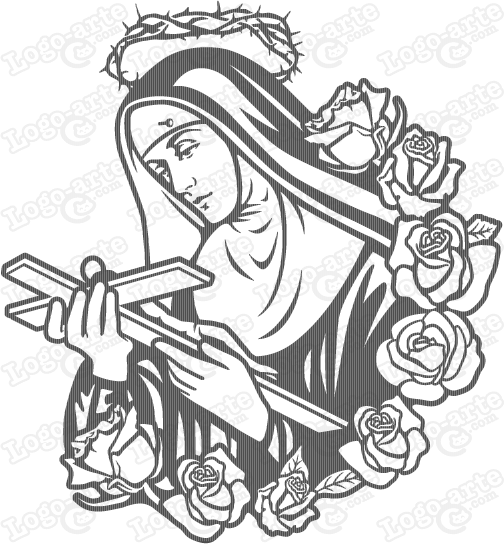 SAINT RITA St. Rita was a female saint living during the 14th and 15th century in Italy. Although she was married at any early age to an abusive husband, with whom her relationship lasted for more than 18 years, she was a model wife who prayed constantly for her husband. Even after her husband died in a feud, she discouraged her sons from trying to seek revenge. Following their death, Rita entered the convent in Cascia.Today, St. Rita is known as the patron saint for abused women, mourning wives and impossible causes. Many women turn to her during times of despair, after a death in the family or even after a divorce. She is often depicted in artwork and on medals in a religious sister’s habit, with roses or a rose crown.Next weekend we celebrate Pentecost.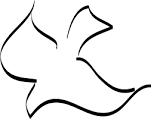 Why not wear something red for the Holy Spirit?SAVE THE DATEParish Picnic July 9, 1:00 to 5:00PM